Robin’s Homework28th April 2023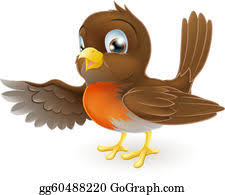 TasksPlease try and complete what you can . If you would like to email your work to me, my email is: c.clarke@carletongreen.lancs.sch.uk Maths – Education City English: Y2- See sheet in reading recordReading – Read your school reading book at home and ask a grown up to write in your reading record.  Try and read a little bit every night.You can always access Oxford Owl online for extra reading or read a book from home.Times tables - 
Y2’s - Times tables rockstars https://ttrockstars.com/beta/  Please practise your 2s, 5s and 10s.
Y1’s – Login to Numbots IDL- Access IDL 3 times a week. Spelling test will be every Friday SpellingsGroup 1Group 2Group 3Or, born, for, fort, form, torn, corn, me, we, heSchool, Christmas, chemist, nice, mice, price, magic, danger, them, children.care, careful, play, playful, pity, pitiful, plenty, plentiful. Dragon, something.  